PŘIHLÁŠKA KE STUDIU kursu
      L.I.G.H.T. International - www.lightingtheworld.org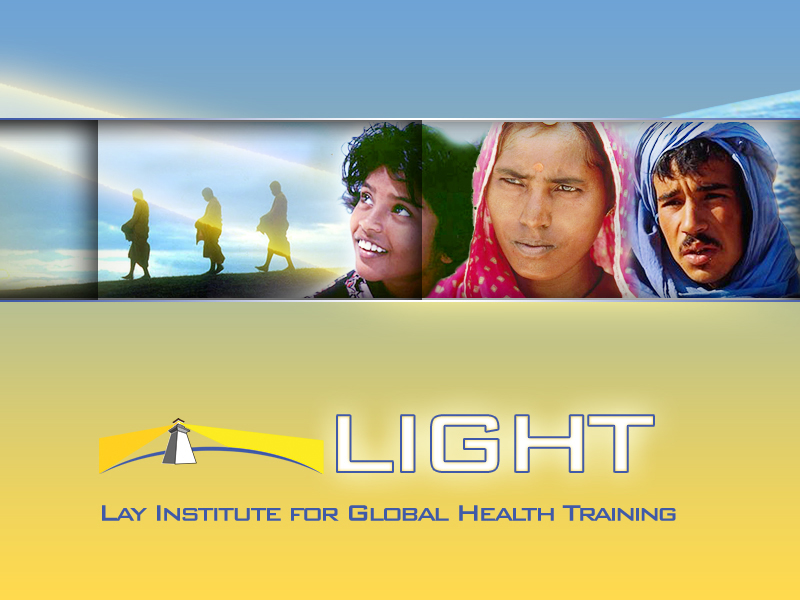 Laický institut globálního zdravotního vzdělávání, ČR
www.lightkurz.cz
Vážená studentko, vážený studente,                                                                                                          		Těší nás Tvůj zájem o studium kursu zdravotní misie. Prosíme Tě, aby sis před                          Zde prosím vyplněním této přihlášky přečetl(a) LETÁK LIGHT podrobnější informace. Zvaž                            nalep    
prosím pečlivě, zda jsi	 ochoten(a) věnovat čas a úsilí ke studiu, praxi i misijní                          svoji fotografiipráci a jestli se program a cíle kursu shodují s Tvým životním nasměrováním.              Přihlašuji se ke studiu Kursu zdravotní evangelizace – L.I.G.H.T. 17.6. -3.7.2012Jméno, titul:.................................……………….……. Příjmení: ...........................................................................Adresa:  ...................................................................... Město, PSČ, stát: .......................……………….………….Telefon/Mobil ……..….. .....….................................... E-mail: ………………........................................................Datum narození: ............................................………	  Místo narození: ................................................................Vyznání - církev: ………………………………………  Stav:   - jsem svobodný    - jsem ženatý/vdaná
Mám speciální dietu: ………………………………….  O kursu jsem se dověděl od: …………...………..…………
Objednávám  si stravu: - snídaně - obědy -  večeře ; -  během celého kursu  - jen v těchto dnech: ….……………
Objednávám ubytování: - v místě kursu    - s docházením (dojížděním)     - bez ubytování (kursovné jen 800,-  Kč)Vzdělání - školy a kursy:  ………………………………………………..…………………………………………….....Znalost cizího jazyka  .........................................…………............................…  (plynně, středně dobře, pasivně)
Hudební schopnosti: ………………………………….. Jsi ochoten/a doprovázet písně během kursu?: …………….
Vykonávaná zaměstnání, brigády: …………………………………………………………………………………….....Zdravotní potíže: …………………………………………………………………………………..……………………...V případě nebezpečí informujte o mně následující osobu: …………………………..…. Tel: ……………………….
Co Tě vedlo k volbě tohoto kursu: …………………………………...…………………………………………………..Co očekáváš od studia kursu L.I.G.H.T.? ………………………………………………………………………………..Co bys rád/a dělala po ukončení kursu? ………………………………….……………………………………………..Kurs je z větší části sponzorován dárci, kteří by rádi dostali zpětnou vazbu o využití tohoto vzdělání v praxi.  Jsi ochoten informovat pořadatele o aktivitách, které se podařily díky kursu uskutečnit? ………………………………
Uvažoval/a jsi o odevzdání Ježíši do služby – např. 1 rok praxe, misie a prohlubování tohoto vzdělání? ………...
V jakém oboru bys nejraději prohloubil/a své schopnosti? ……………………………….……………………………
Vedl/a jsi někdy skupinku studia Bible, SŠ, mládež apod.? …………………………………………………………....Jaké máš praktické misijní zkušenosti? …………………………………………………………………………………..

Přihlášku prosíme zašli prosím na adresu:
Jana Konečná – IŽS, Nenačovice 87, 266 01 Beroun 1 nebo na mail: izs@pramenyzdravi.cz
tel. 604 527 939 (733 642 675), skype: janinka777